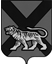 ТЕРРИТОРИАЛЬНАЯ ИЗБИРАТЕЛЬНАЯ КОМИССИЯ ГОРОДА  ДАЛЬНЕГОРСКАР Е Ш Е Н И Е04  августа 2016 г.                              г. Дальнегорск                            № 65/12О члене окружной избирательной комиссии одномандатного избирательного округа № 17 с правом совещательного голоса, назначенного Слепченко С.В. 	Рассмотрев документы о назначении члена окружной избирательной комиссии  одномандатного избирательного округа № 17 с правом совещательного голоса, назначенном кандидатом в депутаты Законодательного Собрания Приморского края Слепченко С.В. в соответствии с пунктом 21 статьи 32 Избирательного кодекса Приморского края, территориальная избирательная комиссия города Дальнегорска, на которую возложены полномочия окружной избирательной комиссии одномандатного избирательного округа № 17 по выборам депутатов Законодательного Собрания Приморского краяРЕШИЛА:1.  Принять к сведению документы о назначении Шломиной Юлии Сергеевны членом окружной избирательной комиссии одномандатного избирательного округа № 17 с правом совещательного голоса.2. Выдать Шломиной Юлии Сергеевне удостоверение члена окружной избирательной комиссии одномандатного избирательного округа № 17  удостоверение установленного образца.Председатель комиссии			                                     С. Н. ЗарецкаяСекретарь заседания                                                                         Т.А. Березина